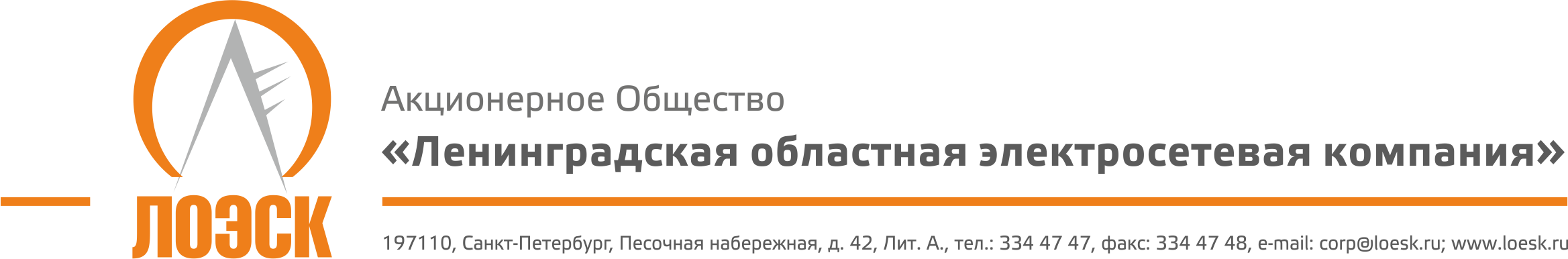 Акционерное общество«Ленинградская областная электросетевая компания» (АО «ЛОЭСК»)настоящим приглашает к участию в открытом запросе предложений на выполнение работ по техническому обслуживанию системы телемеханики на объектах филиалов АО «ЛОЭСК»Заказчик вправе отменить проведения настоящего запроса предложений до наступления даты и времени окончания срока подачи заявок на участие в настоящем запросе предложений.УТВЕРЖДЕНОРешением Председателя ЦЗК АО «ЛОЭСК»№ 135 от 23.05.2019 г.________________ Д.С. СимоновКарточка запроса предложений на выполнение работ по техническому обслуживанию системы телемеханики на объектах филиалов АО «ЛОЭСК»Настоящая карточка запроса предложений является неотъемлемой частью документации о запросе предложений на выполнение работ по техническому обслуживанию системы телемеханики на объектах филиалов АО «ЛОЭСК» Таблица 1. Состав закупки.Форма №2, Лист1, Лист 2Приложение к предложению Претендента по предмету запроса предложений на выполнение работ по техническому обслуживанию системы телемеханики на объектах филиалов АО «ЛОЭСК»ПОДТВЕРЖДАЕМ, что в случае победы работы будут выполнены согласно Техническому заданию и в сроки, указанные в п. 3.3 Карточки запроса предложений.В случае победы обязуемся заключить договоры по форме АО «ЛОЭСК» (условия оплаты указаны в п. 3.4 карточки запроса предложения, подтверждаем).осведомлено, что Заказчик вправе отказаться от проведения настоящего запроса предложений до наступления даты и времени окончания срока подачи заявок на участие в запросе предложений.Примечание: Данная Форма №2 в составе заявки должна прикладываться в качестве первого листа.Дата публикации:24.05.2019г.Предмет запроса предложений:Выполнение работ по техническому обслуживанию системы телемеханики на объектах филиалов АО «ЛОЭСК»Наименование лотов закупки указаны в Таблице 1 «Состав закупки»Местонахождение Заказчика:187342, Ленинградская область, г. Кировск, ул. Ладожская, д.3АПочтовый адрес Заказчика:197110, г. Санкт-Петербург, Песочная наб., д. 42, лит. «А».Контактное лицо по организационным вопросам:Белова Виолетта Александровна, тел./факс: (812) 3344747 (доб.1522), belova-va@loesk.ruКонтактное лицо по техническим вопросам:Свердлов Иван Вадимович, тел./факс: (812) 3344747/3344748 (доб.1911)Документация о запросе предложений для субъектов малого и среднего предпринимательства:Предоставляется в течение двух рабочих дней с даты поступления письменного требования, составленного в произвольной форме, по адресу: 197110, г. Санкт-Петербург, Песочная набережная, 42 «А», каб. 309 (пн.-чт.: с 8.30 до 17.30; пт.: с 8.30 до 16.15; сб., вс.-выходной). Документация о запросе предложений размещена на официальном сайте Единой информационной системы в сфере закупок www.zakupki.gov.ru и на сайте АО «ЛОЭСК» www.loesk.ru..Место и срок подачи заявок на участие в запросе предложений для субъектов малого и среднего предпринимательства:Заявки могут быть представлены Заказчику по адресу: 197110, г. Санкт-Петербург, Песочная набережная, 42 «А», администратору на ресепшн (пн.-чт.: с 8.30 до 17.30; пт.: с 8.30 до 16.15; сб., вс.-выходной). Не позднее: 05.06.2019г. в 09:00 (МСК)Место проведения запроса предложений для субъектов малого и среднего предпринимательства:г. Санкт-Петербург, Песочная наб., д. 42, лит. «А», служба закупок (каб.309)Дата и время публичного вскрытия конвертов с заявками:05.06.2019г. в 09:00 (МСК)Срок рассмотрения заявок и подведения итогов запроса предложений для субъектов малого и среднего предпринимательства:07.06.2019г.Дата и время публичного вскрытия конвертов с заявками:Дата и время публичного вскрытия конвертов с заявками:Дата и время публичного вскрытия конвертов с заявками:05.06.2019г. в 09:00 (МСК)05.06.2019г. в 09:00 (МСК)05.06.2019г. в 09:00 (МСК)Дата и время окончания срока подачи заявок:Дата и время окончания срока подачи заявок:Дата и время окончания срока подачи заявок:05.06.2019г. в 09:00 (МСК)05.06.2019г. в 09:00 (МСК)05.06.2019г. в 09:00 (МСК)Срок рассмотрения заявок и подведения итогов не позднее:Срок рассмотрения заявок и подведения итогов не позднее:Срок рассмотрения заявок и подведения итогов не позднее:07.06.2019г.07.06.2019г.07.06.2019г.Описание услугОписание услугОписание услугОписание услугОписание услугОписание услуг1.1. Наименование услуг:1.1. Наименование услуг:1.1. Наименование услуг:Выполнение работ по техническому обслуживанию системы телемеханики на объектах филиалов АО «ЛОЭСК» согласно Техническому заданию (прилагается к настоящей карточке).Выполнение работ по техническому обслуживанию системы телемеханики на объектах филиалов АО «ЛОЭСК» согласно Техническому заданию (прилагается к настоящей карточке).Выполнение работ по техническому обслуживанию системы телемеханики на объектах филиалов АО «ЛОЭСК» согласно Техническому заданию (прилагается к настоящей карточке).1.2. Место оказания услуг:1.2. Место оказания услуг:1.2. Место оказания услуг:Территория Ленинградской области в зоне деятельности АО «ЛОЭСК».Территория Ленинградской области в зоне деятельности АО «ЛОЭСК».Территория Ленинградской области в зоне деятельности АО «ЛОЭСК».1.3. Особенности запроса предложений1.3. Особенности запроса предложений1.3. Особенности запроса предложенийЗаказчик вправе отменить настоящий запрос предложений до наступления даты и времени окончания срока подачи заявок на участие в запросе предложений. По истечении срока отмены конкурентной закупки, указанного в настоящем пункте, и до заключения договора Заказчик вправе отменить определение поставщика (исполнителя, подрядчика) только в случае возникновения обстоятельств непреодолимой силы в соответствии с гражданским законодательством РФ.Победитель запроса предложений вправе предложить Заказчику заключить Договор на условиях, улучшающих его исполнение для Заказчика по сравнению с условиями, указанными Победителем в составе заявки, в том числе по более низкой цене.  Заказчик вправе отказаться от такого предложения, в таком случае Договор заключается на условиях, указанных в заявке Победителя.Заказчик вправе отменить настоящий запрос предложений до наступления даты и времени окончания срока подачи заявок на участие в запросе предложений. По истечении срока отмены конкурентной закупки, указанного в настоящем пункте, и до заключения договора Заказчик вправе отменить определение поставщика (исполнителя, подрядчика) только в случае возникновения обстоятельств непреодолимой силы в соответствии с гражданским законодательством РФ.Победитель запроса предложений вправе предложить Заказчику заключить Договор на условиях, улучшающих его исполнение для Заказчика по сравнению с условиями, указанными Победителем в составе заявки, в том числе по более низкой цене.  Заказчик вправе отказаться от такого предложения, в таком случае Договор заключается на условиях, указанных в заявке Победителя.Заказчик вправе отменить настоящий запрос предложений до наступления даты и времени окончания срока подачи заявок на участие в запросе предложений. По истечении срока отмены конкурентной закупки, указанного в настоящем пункте, и до заключения договора Заказчик вправе отменить определение поставщика (исполнителя, подрядчика) только в случае возникновения обстоятельств непреодолимой силы в соответствии с гражданским законодательством РФ.Победитель запроса предложений вправе предложить Заказчику заключить Договор на условиях, улучшающих его исполнение для Заказчика по сравнению с условиями, указанными Победителем в составе заявки, в том числе по более низкой цене.  Заказчик вправе отказаться от такого предложения, в таком случае Договор заключается на условиях, указанных в заявке Победителя.Дополнительные обязательные квалификационные требования к претендентам (п.2.2.3 Документации)Дополнительные обязательные квалификационные требования к претендентам (п.2.2.3 Документации)Дополнительные обязательные квалификационные требования к претендентам (п.2.2.3 Документации)Дополнительные обязательные квалификационные требования к претендентам (п.2.2.3 Документации)Дополнительные обязательные квалификационные требования к претендентам (п.2.2.3 Документации)Дополнительные обязательные квалификационные требования к претендентам (п.2.2.3 Документации)2. Дополнительные обязательные требования к претендентам:2. Дополнительные обязательные требования к претендентам:2. Дополнительные обязательные требования к претендентам:а) в случае постановки Претендента на налоговый учет в налоговом органе по месту его нахождения за пределами территории Ленинградской области или Санкт-Петербурга, Претендент предоставляет копии документов, подтверждающих постановку на налоговый учет по месту нахождения обособленного подразделения (филиала, представительства) юридического лица либо по месту осуществления деятельности индивидуального предпринимателя на территории Ленинградской области или Санкт-Петербурга. Претендент вправе предоставить гарантийное письмо в адрес Заказчика с обязательством Претендента в течение 10 (десяти) рабочих дней с даты заключения договора по результатам закупки (в случае признания Претендента победителем) осуществить постановку на налоговый учет по месту нахождения обособленного подразделения (филиала, представительства) юридического лица либо по месту осуществления деятельности индивидуального предпринимателя на территории Ленинградской области или Санкт-Петербурга либо предоставить документы, подтверждающие выполнение работ вахтовым методом либо с привлечением субподрядной организации.а) в случае постановки Претендента на налоговый учет в налоговом органе по месту его нахождения за пределами территории Ленинградской области или Санкт-Петербурга, Претендент предоставляет копии документов, подтверждающих постановку на налоговый учет по месту нахождения обособленного подразделения (филиала, представительства) юридического лица либо по месту осуществления деятельности индивидуального предпринимателя на территории Ленинградской области или Санкт-Петербурга. Претендент вправе предоставить гарантийное письмо в адрес Заказчика с обязательством Претендента в течение 10 (десяти) рабочих дней с даты заключения договора по результатам закупки (в случае признания Претендента победителем) осуществить постановку на налоговый учет по месту нахождения обособленного подразделения (филиала, представительства) юридического лица либо по месту осуществления деятельности индивидуального предпринимателя на территории Ленинградской области или Санкт-Петербурга либо предоставить документы, подтверждающие выполнение работ вахтовым методом либо с привлечением субподрядной организации.а) в случае постановки Претендента на налоговый учет в налоговом органе по месту его нахождения за пределами территории Ленинградской области или Санкт-Петербурга, Претендент предоставляет копии документов, подтверждающих постановку на налоговый учет по месту нахождения обособленного подразделения (филиала, представительства) юридического лица либо по месту осуществления деятельности индивидуального предпринимателя на территории Ленинградской области или Санкт-Петербурга. Претендент вправе предоставить гарантийное письмо в адрес Заказчика с обязательством Претендента в течение 10 (десяти) рабочих дней с даты заключения договора по результатам закупки (в случае признания Претендента победителем) осуществить постановку на налоговый учет по месту нахождения обособленного подразделения (филиала, представительства) юридического лица либо по месту осуществления деятельности индивидуального предпринимателя на территории Ленинградской области или Санкт-Петербурга либо предоставить документы, подтверждающие выполнение работ вахтовым методом либо с привлечением субподрядной организации.Обязательные условия исполнения ДоговораОбязательные условия исполнения ДоговораОбязательные условия исполнения ДоговораОбязательные условия исполнения ДоговораОбязательные условия исполнения ДоговораОбязательные условия исполнения Договора3.1. Соответствие техническому заданию:3.1. Соответствие техническому заданию:3.1. Соответствие техническому заданию:Оказание услуг согласно Техническому заданию (прилагается к настоящей карточке).Оказание услуг согласно Техническому заданию (прилагается к настоящей карточке).Оказание услуг согласно Техническому заданию (прилагается к настоящей карточке).3.2. Цена лота:3.2. Цена лота:3.2. Цена лота:Цена лота указана в Таблице 1 «Состав закупки».Цена лота указана в Таблице 1 «Состав закупки».Цена лота указана в Таблице 1 «Состав закупки».3.3. Начало выполнения работ и срок выполнения работ:3.3. Начало выполнения работ и срок выполнения работ:3.3. Начало выполнения работ и срок выполнения работ:Начало и срок выполнения работ согласно Техническому заданию (прилагается к настоящей карточке).Начало и срок выполнения работ согласно Техническому заданию (прилагается к настоящей карточке).Начало и срок выполнения работ согласно Техническому заданию (прилагается к настоящей карточке).3.4. Условия оплаты:3.4. Условия оплаты:3.4. Условия оплаты:Оплата оказываемых по настоящему Договору услуг производится на основании ежемесячных Актов сдачи-приемки оказанных услуг, подписанных Сторонами. Оплата производится в течение 30 (Тридцать) календарных дней после подписания сторонами Актов сдачи-приемки оказанных услуг и выставления счета на оплату и счета-фактуры, оформленных в соответствии с действующим законодательством.Оплата оказываемых по настоящему Договору услуг производится на основании ежемесячных Актов сдачи-приемки оказанных услуг, подписанных Сторонами. Оплата производится в течение 30 (Тридцать) календарных дней после подписания сторонами Актов сдачи-приемки оказанных услуг и выставления счета на оплату и счета-фактуры, оформленных в соответствии с действующим законодательством.Оплата оказываемых по настоящему Договору услуг производится на основании ежемесячных Актов сдачи-приемки оказанных услуг, подписанных Сторонами. Оплата производится в течение 30 (Тридцать) календарных дней после подписания сторонами Актов сдачи-приемки оказанных услуг и выставления счета на оплату и счета-фактуры, оформленных в соответствии с действующим законодательством. Требования к условиям исполнения Договора и претендентам, являющиеся критериями оценки Требования к условиям исполнения Договора и претендентам, являющиеся критериями оценки Требования к условиям исполнения Договора и претендентам, являющиеся критериями оценки Требования к условиям исполнения Договора и претендентам, являющиеся критериями оценки Требования к условиям исполнения Договора и претендентам, являющиеся критериями оценки Требования к условиям исполнения Договора и претендентам, являющиеся критериями оценкиКритерийКритерийКритерийКритерийПорядок оценкиЗначимость критерия4.1. Общая начальная максимальная цена договора: 840 000 руб. с НДС.4.1. Общая начальная максимальная цена договора: 840 000 руб. с НДС.4.1. Общая начальная максимальная цена договора: 840 000 руб. с НДС.4.1. Общая начальная максимальная цена договора: 840 000 руб. с НДС.Заявка участника запроса предложений, содержащая наименьшую цену, получает 100 баллов. Оценка других заявок рассчитывается как произведение 100 на отношение наименьшей стоимости договора к стоимости договора, содержащейся в оцениваемой заявке.0,54.2. Отсутствие претензий АО «ЛОЭСК» (в форме письменных претензий, протоколов, совещаний, переговоров, иных документов, содержащих указание на неисполнение и/или ненадлежащее исполнение Претендентом обязательств перед АО «ЛОЭСК») к Претенденту за последние 3 (три) года, связанных  с неисполнением (ненадлежащим исполнением) Претендентом обязательств по любым договорам, заключенным с АО «ЛОЭСК»,  признанных и неудовлетворенных или оставленных без ответа Претендентом, либо подтвержденных соответствующими документами, которые позволяют сделать вывод об их обоснованности, а также отсутствие за последние 3 (три) года фактов расторжения (в том числе  в одностороннем порядке) договоров, заключенных с АО «ЛОЭСК», по инициативе Претендента либо расторжения договора в связи с отказом Претендента от исполнения договора или в связи с ненадлежащим исполнением Претендентом договорных обязательств.4.2. Отсутствие претензий АО «ЛОЭСК» (в форме письменных претензий, протоколов, совещаний, переговоров, иных документов, содержащих указание на неисполнение и/или ненадлежащее исполнение Претендентом обязательств перед АО «ЛОЭСК») к Претенденту за последние 3 (три) года, связанных  с неисполнением (ненадлежащим исполнением) Претендентом обязательств по любым договорам, заключенным с АО «ЛОЭСК»,  признанных и неудовлетворенных или оставленных без ответа Претендентом, либо подтвержденных соответствующими документами, которые позволяют сделать вывод об их обоснованности, а также отсутствие за последние 3 (три) года фактов расторжения (в том числе  в одностороннем порядке) договоров, заключенных с АО «ЛОЭСК», по инициативе Претендента либо расторжения договора в связи с отказом Претендента от исполнения договора или в связи с ненадлежащим исполнением Претендентом договорных обязательств.4.2. Отсутствие претензий АО «ЛОЭСК» (в форме письменных претензий, протоколов, совещаний, переговоров, иных документов, содержащих указание на неисполнение и/или ненадлежащее исполнение Претендентом обязательств перед АО «ЛОЭСК») к Претенденту за последние 3 (три) года, связанных  с неисполнением (ненадлежащим исполнением) Претендентом обязательств по любым договорам, заключенным с АО «ЛОЭСК»,  признанных и неудовлетворенных или оставленных без ответа Претендентом, либо подтвержденных соответствующими документами, которые позволяют сделать вывод об их обоснованности, а также отсутствие за последние 3 (три) года фактов расторжения (в том числе  в одностороннем порядке) договоров, заключенных с АО «ЛОЭСК», по инициативе Претендента либо расторжения договора в связи с отказом Претендента от исполнения договора или в связи с ненадлежащим исполнением Претендентом договорных обязательств.4.2. Отсутствие претензий АО «ЛОЭСК» (в форме письменных претензий, протоколов, совещаний, переговоров, иных документов, содержащих указание на неисполнение и/или ненадлежащее исполнение Претендентом обязательств перед АО «ЛОЭСК») к Претенденту за последние 3 (три) года, связанных  с неисполнением (ненадлежащим исполнением) Претендентом обязательств по любым договорам, заключенным с АО «ЛОЭСК»,  признанных и неудовлетворенных или оставленных без ответа Претендентом, либо подтвержденных соответствующими документами, которые позволяют сделать вывод об их обоснованности, а также отсутствие за последние 3 (три) года фактов расторжения (в том числе  в одностороннем порядке) договоров, заключенных с АО «ЛОЭСК», по инициативе Претендента либо расторжения договора в связи с отказом Претендента от исполнения договора или в связи с ненадлежащим исполнением Претендентом договорных обязательств.Заявка участника запроса предложений, соответствующего указанному критерию, получает 100 баллов. Заявка участника запроса предложений, не соответствующего указанному критерию, получает 0 баллов.0,24.3. Количество завершенных аналогичных договоров за 2015-2018 гг. (подтверждается предоставлением заполненной справки о наличии опыта выполнения аналогичных работ с приложением копий актов выполненных работ).4.3. Количество завершенных аналогичных договоров за 2015-2018 гг. (подтверждается предоставлением заполненной справки о наличии опыта выполнения аналогичных работ с приложением копий актов выполненных работ).4.3. Количество завершенных аналогичных договоров за 2015-2018 гг. (подтверждается предоставлением заполненной справки о наличии опыта выполнения аналогичных работ с приложением копий актов выполненных работ).4.3. Количество завершенных аналогичных договоров за 2015-2018 гг. (подтверждается предоставлением заполненной справки о наличии опыта выполнения аналогичных работ с приложением копий актов выполненных работ).Заявка участника, содержащая информацию о завершенных аналогичных договорах в количестве менее 3 получает 50 баллов, 3 и более  – 100 баллов0,3Дополнительные требования к прилагаемой документации (при наличии)Дополнительные требования к прилагаемой документации (при наличии)Дополнительные требования к прилагаемой документации (при наличии)Дополнительные требования к прилагаемой документации (при наличии)Дополнительные требования к прилагаемой документации (при наличии)Дополнительные требования к прилагаемой документации (при наличии)5. В составе заявки Претендент также предоставляет: 5.1. Документы, подтверждающие соответствие Претендента дополнительным требованиям к Претендентам, указанным в пункте 2 карточки запроса предложений.5.1. Документы, подтверждающие соответствие Претендента дополнительным требованиям к Претендентам, указанным в пункте 2 карточки запроса предложений.5.1. Документы, подтверждающие соответствие Претендента дополнительным требованиям к Претендентам, указанным в пункте 2 карточки запроса предложений.5.1. Документы, подтверждающие соответствие Претендента дополнительным требованиям к Претендентам, указанным в пункте 2 карточки запроса предложений.5.1. Документы, подтверждающие соответствие Претендента дополнительным требованиям к Претендентам, указанным в пункте 2 карточки запроса предложений.5. В составе заявки Претендент также предоставляет: 5.2. Проект договора подрядаОдин подписанный экземпляр проекта договораВ пустых полях проекта договора вписать «Согласно предложению по соответствующему лоту»5.2. Проект договора подрядаОдин подписанный экземпляр проекта договораВ пустых полях проекта договора вписать «Согласно предложению по соответствующему лоту»5.2. Проект договора подрядаОдин подписанный экземпляр проекта договораВ пустых полях проекта договора вписать «Согласно предложению по соответствующему лоту»5.2. Проект договора подрядаОдин подписанный экземпляр проекта договораВ пустых полях проекта договора вписать «Согласно предложению по соответствующему лоту»5.2. Проект договора подрядаОдин подписанный экземпляр проекта договораВ пустых полях проекта договора вписать «Согласно предложению по соответствующему лоту»5. В составе заявки Претендент также предоставляет: 5.3. В случае если от имени Претендента действует иное лицо допускается предоставление Претендентом в составе заявки копии доверенности на осуществление действий от имени Претендента, заверенную печатью Претендента и подписанную руководителем Претендента.5.3. В случае если от имени Претендента действует иное лицо допускается предоставление Претендентом в составе заявки копии доверенности на осуществление действий от имени Претендента, заверенную печатью Претендента и подписанную руководителем Претендента.5.3. В случае если от имени Претендента действует иное лицо допускается предоставление Претендентом в составе заявки копии доверенности на осуществление действий от имени Претендента, заверенную печатью Претендента и подписанную руководителем Претендента.5.3. В случае если от имени Претендента действует иное лицо допускается предоставление Претендентом в составе заявки копии доверенности на осуществление действий от имени Претендента, заверенную печатью Претендента и подписанную руководителем Претендента.5.3. В случае если от имени Претендента действует иное лицо допускается предоставление Претендентом в составе заявки копии доверенности на осуществление действий от имени Претендента, заверенную печатью Претендента и подписанную руководителем Претендента.Срок заключения ДоговоровСрок заключения ДоговоровСрок заключения ДоговоровСрок заключения ДоговоровСрок заключения ДоговоровСрок заключения Договоров6.1. Срок направления договоров победителю:6.1. Срок направления договоров победителю:В течение 15 календарных дней с даты публикации итогового протокола, содержащего итоги запроса предложенийВ течение 15 календарных дней с даты публикации итогового протокола, содержащего итоги запроса предложенийВ течение 15 календарных дней с даты публикации итогового протокола, содержащего итоги запроса предложенийВ течение 15 календарных дней с даты публикации итогового протокола, содержащего итоги запроса предложений6.2. Срок подписания договоров победителем:6.2. Срок подписания договоров победителем:5 календарных дней с даты получения договоров5 календарных дней с даты получения договоров5 календарных дней с даты получения договоров5 календарных дней с даты получения договоровОбщий срок заключения договора не более 20 календарных, но не ранее 10 календарных дней со дня размещения итогового протокола на сайте.Общий срок заключения договора не более 20 календарных, но не ранее 10 календарных дней со дня размещения итогового протокола на сайте.Общий срок заключения договора не более 20 календарных, но не ранее 10 календарных дней со дня размещения итогового протокола на сайте.Общий срок заключения договора не более 20 календарных, но не ранее 10 календарных дней со дня размещения итогового протокола на сайте.Общий срок заключения договора не более 20 календарных, но не ранее 10 календарных дней со дня размещения итогового протокола на сайте.Общий срок заключения договора не более 20 календарных, но не ранее 10 календарных дней со дня размещения итогового протокола на сайте.№лотаСл.№Наименование лотаМестонахождение объекта в Л ОНачальная(максимальная) стоимость работ по лоту, руб. с НДС1234511616- Выполнение работ по техническому обслуживанию системы телемеханики на объектах филиалов АО «ЛОЭСК»Ленинградская область840 000№лотаСл.№Наименование лотаМестонахождение объекта в Л ОПредлагаемая стоимость работ по лоту, руб. с НДС1234511616- Выполнение работ по техническому обслуживанию системы телемеханики на объектах филиалов АО «ЛОЭСК»Ленинградская областьОтсутствие претензий АО «ЛОЭСК» (в форме письменных претензий, протоколов, совещаний, переговоров, иных документов, содержащих указание на неисполнение и/или ненадлежащее исполнение Претендентом обязательств перед АО «ЛОЭСК») к Претенденту за последние 3 (три) года, связанных  с неисполнением (ненадлежащим исполнением) Претендентом обязательств по любым договорам, заключенным с АО «ЛОЭСК»,  признанных и неудовлетворенных или оставленных без ответа Претендентом, либо подтвержденных соответствующими документами, которые позволяют сделать вывод об их обоснованности, а также отсутствие за последние 3 (три) года фактов расторжения (в том числе  в одностороннем порядке) договоров, заключенных с АО «ЛОЭСК», по инициативе Претендента либо расторжения договора в связи с отказом Претендента от исполнения договора или в связи с ненадлежащим исполнением Претендентом договорных обязательств.Есть/НетКоличество завершенных аналогичных договоров за 2015-2018 гг. (подтверждается предоставлением заполненной справки о наличии опыта выполнения аналогичных работ с приложением копий актов выполненных работ).Указывается количество договоровПретендент подтверждает обязательные условия исполнения договораПодтверждаем(наименование организации – Претендента)(должность)М.П.(подпись)(И.О. Фамилия)